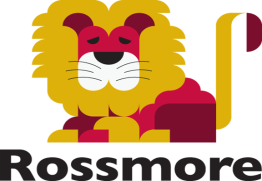 Telephone No: 0151 329 3688www.rossmore.cheshire.sch.ukDear Parents/Carers WELCOME BACK We hope that you all had a fantastic break and have settled back in to the School term.COVID UPDATE There is no longer a legal requirement for people with coronavirus (COVID-19) infection to self-isolate, however if you have any of the main symptoms of COVID-19 or a positive test result, the public health advice is to stay at home and avoid contact with other people. We would like our children and staff members if symptomatic to have the five days off and produce two negative lateral flow tests before returning to school. If you have no symptoms and have been asymptomatic then you can return to school after the five days.The following advice is for:People with any of the main symptoms of COVID-19People who have received a positive COVID-19 lateral flow device (LFD) or polymerase chain reaction (PCR) test resultPeople who live in the same household as, or who have had close contact with, someone who has COVID-19For the latest guidance on Covid please see here: https://www.gov.uk/coronavirus THIS WEEK IN SCHOOLAs our Year 1 and Year 2 were away on school residential they shall celebrate World Book day on Monday 7th March, the children can dress up as a character from a book for this day and bring in their favourite book to share. No need to buy any new costumes, please be inventive with items from home or plain coloured tshirts.School Swimming and forest School will return as normal– please double check the rotas below.Science club starts on 7th March with Miss Mayhew – we had a fantastic response to this, which sadly meant children missed out.  However, we will endeavour to run this again next half term. We will send any additional clubs out on School Spider so keep your eyes peeled.11+ FAMILIRASTION DAYS Please see information for Year 5 11+ Familiarisation Days at West Kirby Grammar School. These days are planned to take place at the grammar school in the second half of the Spring term. All sessions will take place from 9:00-11:30 and will be free of charge.The purpose of the sessions is to allow girls in Year 5 to familiarise themselves with the type and standard of questions which could be used on an 11+ examination paper. The sessions will be taught and supported by our Sixth Form students and will take place at the following times:   Please see attached information.You can book directly using the link or QR code below:https://wkgs.org/11-familiarisation-days-applicationCAKE SALE Thank you to all students and parents for supporting our cake sale before half term. Our PTA did a fabulous job at organising this even under very unsettled weather conditions. WE RAISED a total of £102.40SCHOOL ABSENCE LINE If you are reporting a child’s absence, please only do this via our school absence telephone line. This is the most efficient way of reporting an absence and ensuring things are not missed. Even if your call is unanswered messages can be left 0151 329 3688.FOOTBALL COACHING DEVELOPMENT The course is run by F.A qualified coaches including ex-professional players, they have all been DBS checked/CRB police checked. The course is open to boys and girls aged between 4-12years. Please see attached leaflet for more information.RESIDENTIAL TRIPS Please ensure you are on track with your payment plans for these trips. All monies are payable on School Spider. Here is a reminder of all upcoming residential trips: SPRING TERM ROTAS Please check through thoroughly and make a note of your child’s class rota.WEEKLY ATTENDANCE The results from this week's attendance matches are in!! It's been a great week for everyone with only 1 team falling below 95%! Here are the results:White's Wasps 0 V Sixsmith Snow Leopards 2Edward's Elephants 1 V Bouckley's Bears 3Evans' Eagles 1 V Mayhew's Mice 4Congratulations to year 6 who have regained the crown after a few weeks of being very close. The lucky winner will get the chance to watch Chester FC play this weekend. Well done everyone!This week we think back to 2013 when the great Sir Alex passed the baton to a new manager. Manchester United haven't been the same since however, unlike David Moyes (sorry Mr Hutchinson) and Ole Gunnar Solskjaer, year 5 have a great new manager in Mr Billinge and they're ready to take the attendance table by storm! Keep your eyes peeled for their new name next week!Don't forget you get 1 goal for having more than 95%, 2 goals for more than 97% and 3 goals for 100% plus the winning team get an extra goal!Next week's games are:Bouckley's Bears vs the new Hutchinson's HedgehogsSixsmith's Snow Leopard's vs Evans' EaglesMayhew's Mice vs Edward's ElephantsWOMENS HISTORY MONTH  The month of March sees us celebrate great women from our past. This week we're celebrating Emmeline Pankhurst. She is best remembered for organising the UK suffragette movement and helping women win the right to vote. In 1999, Time named her as one of the 100 Most Important People of the 20th Century, stating that "she shaped an idea of objects for our time" and "shook society into a new pattern from which there could be no going back".BABY R CLUB Our community baby club starts back from Monday (7th March) so please come on down! The club is held on a Monday morning straight after drop off and runs until 10am. There are free refreshment and the club offers sessions such as baby massage. It is open to Rossmore friends but also other parents who are from the Ellesmere Port area. If you've recently had a baby please feel free to come along! Please see Miss Macey for further information.AFTER SCHOOL CLUBS Our after school clubs will resume from Monday 07/03/22. Please note: Multi-skills/Games club with Mr Hutchinson on Wednesday after school has now finished. 2022 DIARY DATESMon 28th Feb		INSET DAY Thu 3rd Mar		World Book Day- Children dress up as favourite characterThursday 17th Mar     Dance festival 17.03.22Tue 29th Mar		Year 5 trip to Safety CentralWed 30th Mar            Year 5 trip to little Sutton Methodist church.Thu 31st Mar		Year 6 trip to Safety Central Thu 7th Apr		SEND drop in (AM)		Break up for Spring breakWed 27th Apr		Year 4- JCA (2 nights)Tue 24th May		Year 5&6- London (3 nights)Full term dates for this academic year can be found here on our website: http://www.rossmore.cheshire.sch.uk/serve_file/2547522Best wishes, 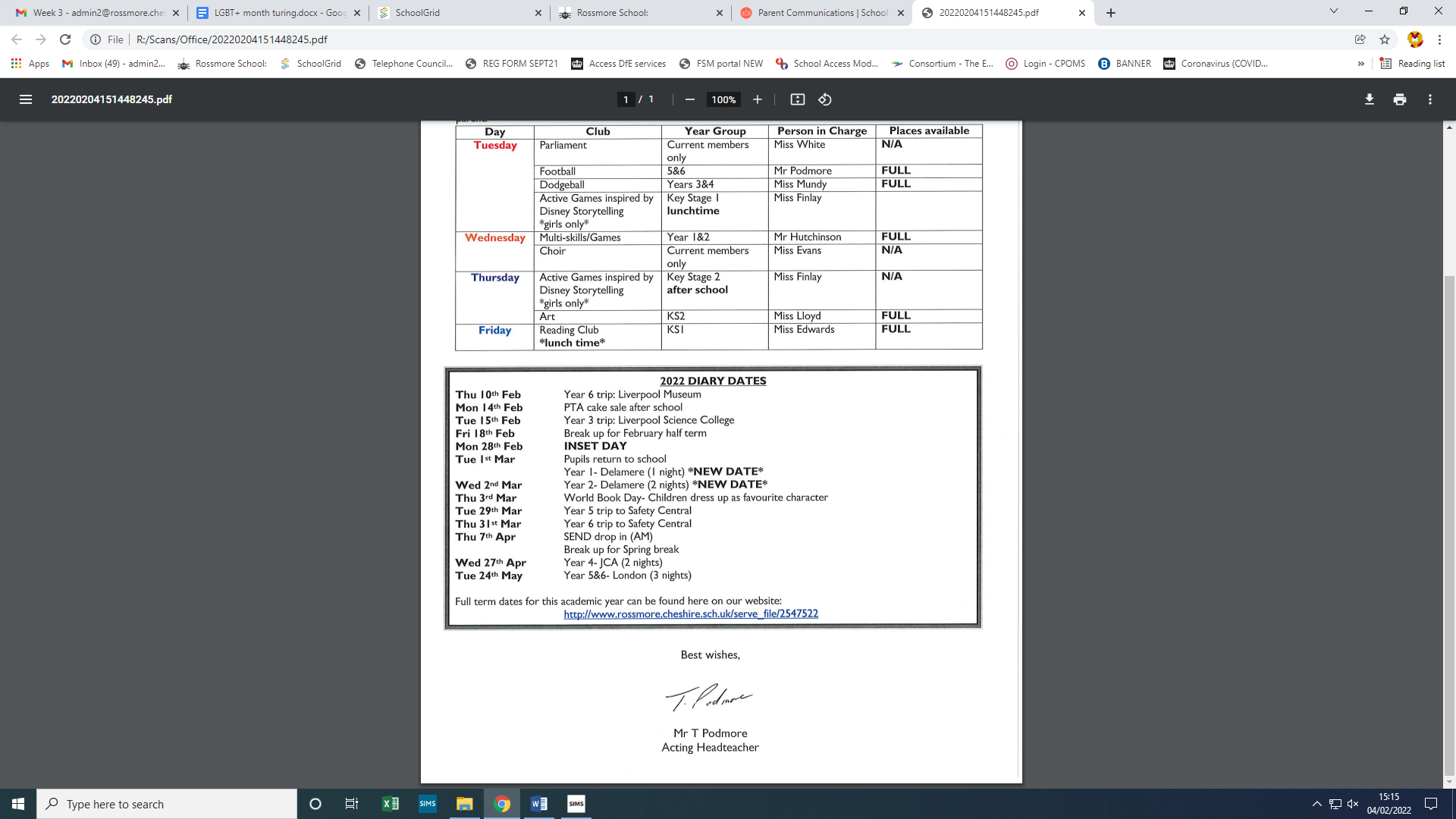 Mr T PodmoreActing Headteacher Saturday 9th March MathematicsSaturday 26th March Verbal Reasoning Saturday 2nd AprilNon-verbal reasoningYear groupTripDatesCostPayment deadline 4JCA- Condover Hall27th April 2022 (2nights)£100Deposit: £25 due 31.12.21Final balance: £75 due by 31.03.225&6London24th May 2022 (3 nights)Deposit: £50 due 31.12.21Payment 1: £50 due 31.01.22Payment 2: £50 due 28.02.22Payment 3: £50 due 31.03.22Payment 4: £50 due 30.04.22Activity/ DayPEFORESTSCHOOL SWIMMING MondayYear 3ReceptionYear 6TuesdayYear 5Year 4WednesdayYear 3Year 6Year 2Year 1ThursdayYear 4Year 2 FridayYear 5Year 1DayClubYear GroupPerson in ChargePlaces available Monday Science Club KS2Miss MayhewFULL TuesdayParliamentCurrent members onlyMiss WhiteN/ATuesdayFootball5&6Mr PodmoreFULLTuesdayDodgeballYears 3&4Miss MundyFULLTuesdayActive Games inspired by Disney Storytelling *girls only*Key Stage 1lunchtimeMiss FinlayWednesdayMulti-skills/GamesYear 1&2Mr HutchinsonFULLWednesdayChoir Current members only Miss Evans N/AThursdayActive Games inspired by Disney Storytelling *girls only*Key Stage 2 after schoolMiss FinlayN/AThursdayArtKS2Miss LloydFULLFridayReading Club *lunch time*KS1Miss EdwardsFULL